GarantiKassenFOR FISKEREPostboks 1244, Torgarden, 7462 TRONDHEIMTelefon: 73 54 56 50  E-post: garanti@garantikassen.noInternett: www.garantikassen.noSØKNAD OM REFUSJON   AV GRUNNAVGIFT PÅ MINERALOLJE FARTØYEIERS NAVN OG FORRETNINGSADRESSEFARTØYEIERS NAVN OG FORRETNINGSADRESSESØKERS NAVN OG FORRETNINGSADRESSE (hvis søker ikke eier fartøyet)SØKERS NAVN OG FORRETNINGSADRESSE (hvis søker ikke eier fartøyet)PostnummerPoststedPostnummerPoststedFARTØYETS REG. M./ FARTØYETS NAVN              ORGANISASJONSNUMMER SØKERS FØDSELSNR. (11 Siffer)TIDSROM FOR SØKNADEN  DAG      MND      ÅR     PERSONNR.  FRA                    TILAVGIFTSBELAGT KJØP AV MINERALOLJE DATO FOR BUNKRINGANT. LITERBELØPINKL. MVADATO FOR BUNKRINGANT. LITERBELØPINKL. MVADATO FOR BUNKRINGANT. LITERBELØPINKL. MVASUM ANT. BUNKRINGERSUM ANT.LITERSUMBELØP                              EVENTUELLE MERKNADER                                           TIL BRUK FOR GFFJeg bekrefter at gitte opplysninger er riktige, og er kjent med at refusjon som blir utbetalt på grunnlag av uriktige opplysninger kan medføre politianmeldelse og tap av rett til refusjon. Garantikassen eller offentlig myndighet gis   fullmakt til å kontrollere opplysninger gitt på dette skjema.                                                                                                   Jeg er kjent med at utbetalt refusjon vil bli offentlig tilgjengelig.Oppgi telefonnummer:Oppgi kontonummer:STEDDATOSØKERS UNDERSKRIFT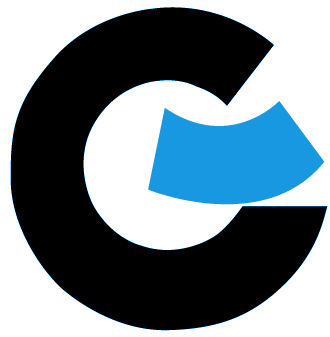 